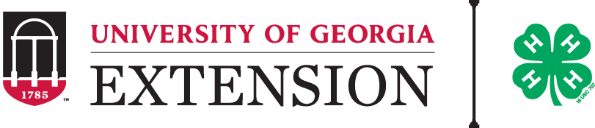 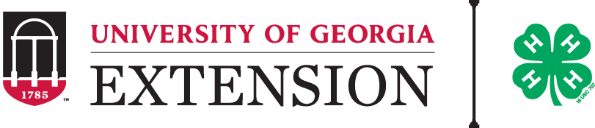 SHORT-SLEEVEDPale Yellow - $10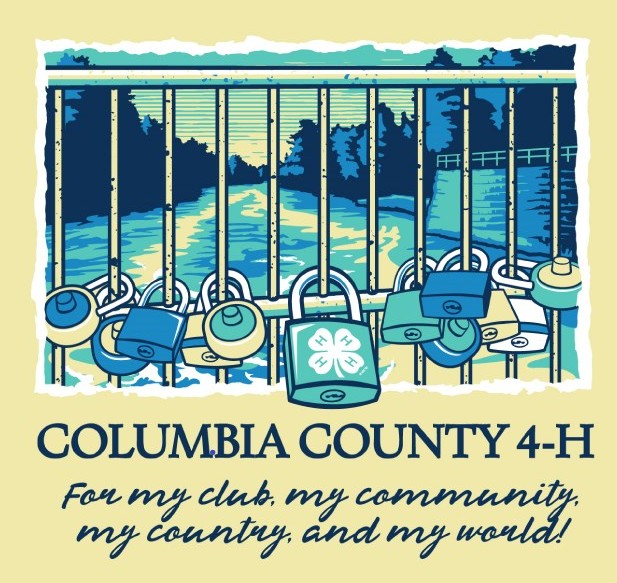 BACK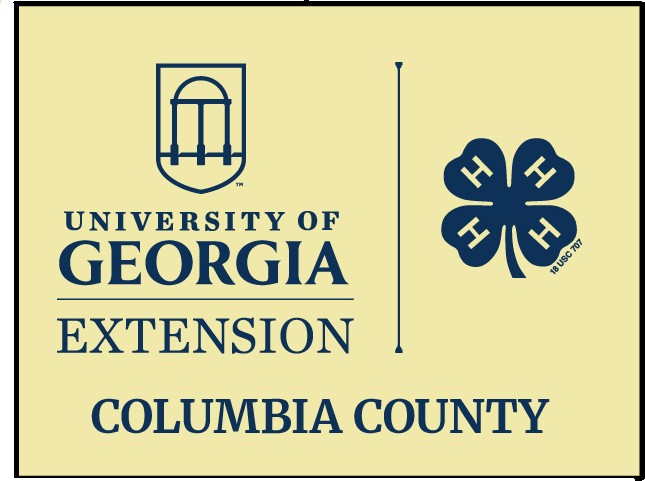 FRONTLONG-SLEEVEDBlue Topaz - $15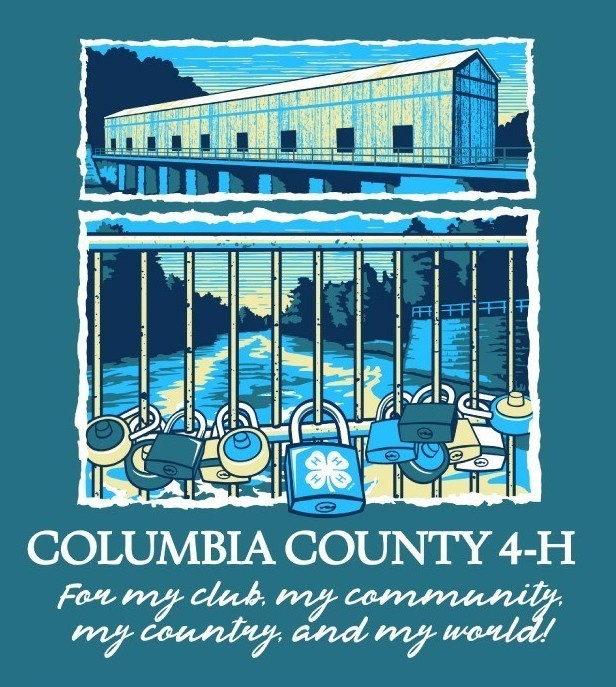 BACKThese Comfort Colors shirts are great to wear to 4-H activities throughout the year and 5th grade clubs can earn extra class Clover Points by wearing them to their monthly club meetings!Order can be placed either through the mail or directly at the Extension office. We cannot take orders or payments over the phone. Payment must be received when the order is placed. Do not send t-shirt orders and money to your child’s school. Teachers are not responsible for taking order money!Address: 6420 Pollards Pond Road, Appling, GA 30802Office Hours: Monday - Friday from 8:00 am to 5:00 pm (Closed from 12 to 1 pm Daily)Payment: Cash, Check or Credit Card (In-Office Only) ● Checks payable to Columbia County Extension/4-HOrder Delivery (Late October): You will be notified via e-mail when your order is ready for pick up at the Columbia County Extension office in Appling. Shirt orders will be delivered directly to the elementary schools for 5th grade 4-H members.–-------------------- Mail or Drop Off the Form Below Along with Payment ----—----—-----------Please print clearly & legibly! DO NOT take orders to school!Student Name: 	 Parent Name: 	School: 	Grade: 	Homeroom Teacher : 	Phone #: 	 E-mail: 	